MANDALAS PARA ADOLESCENTES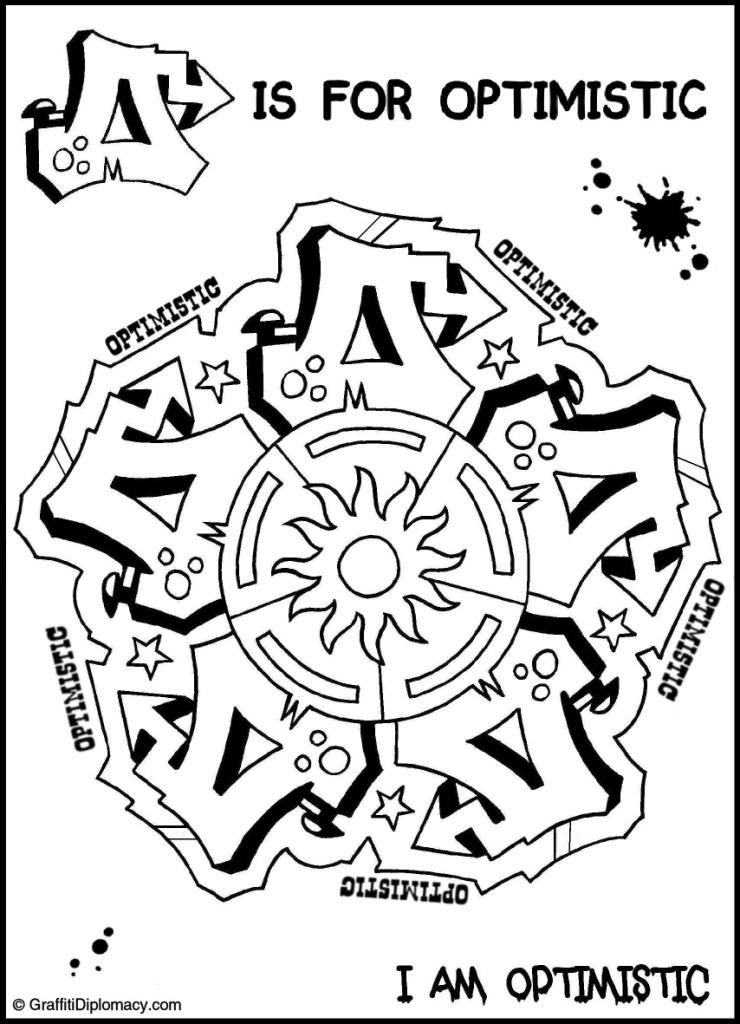 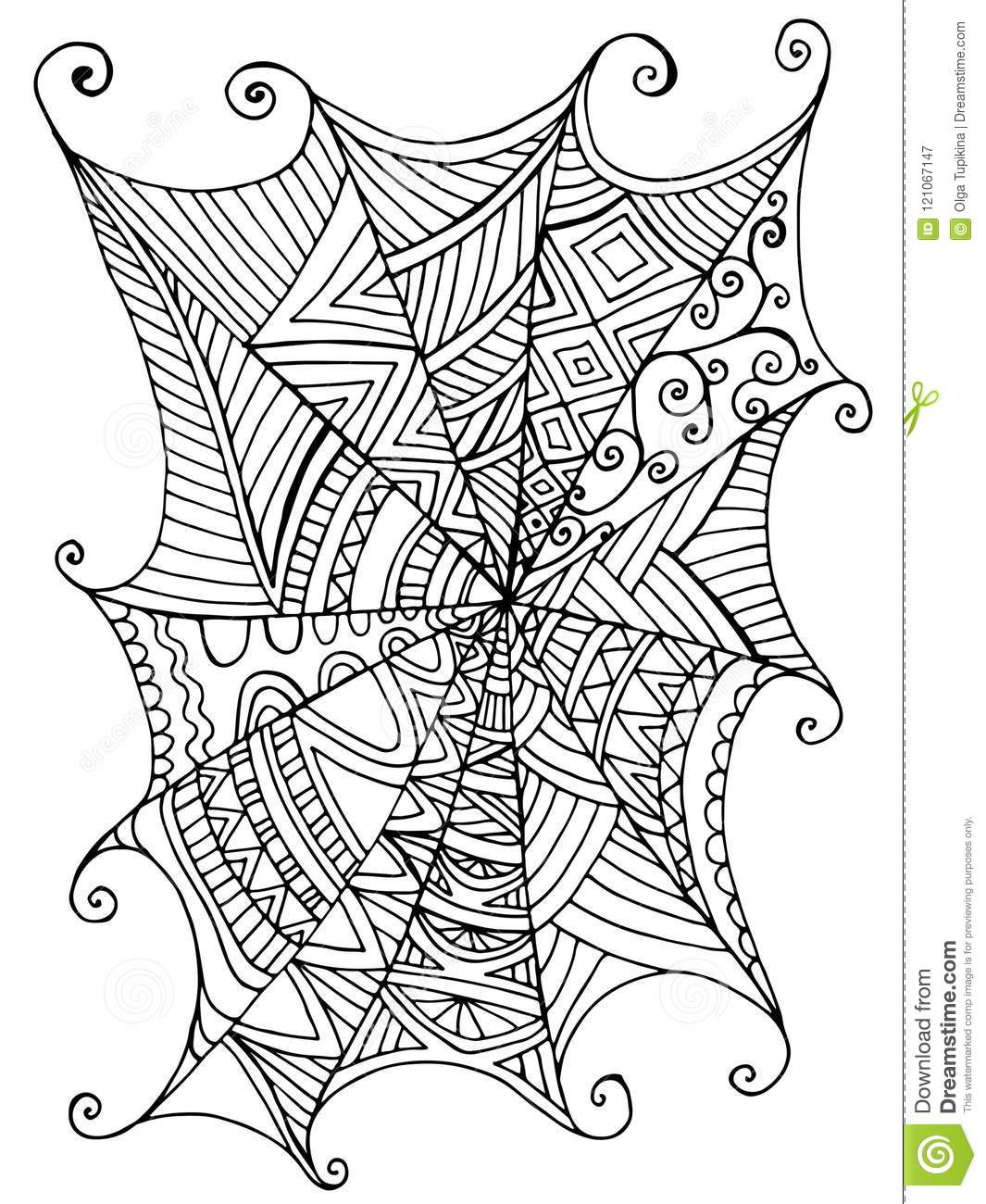 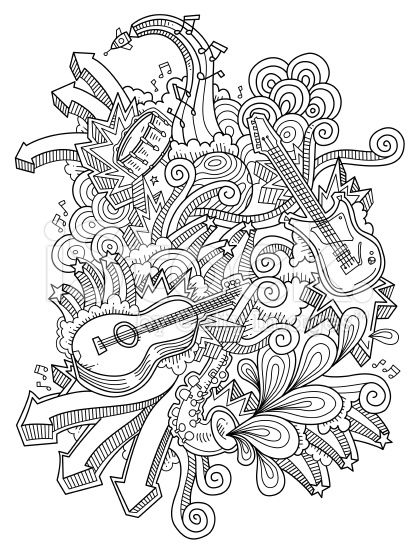 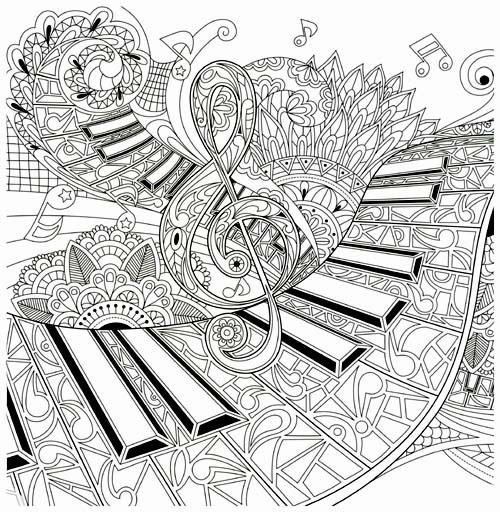 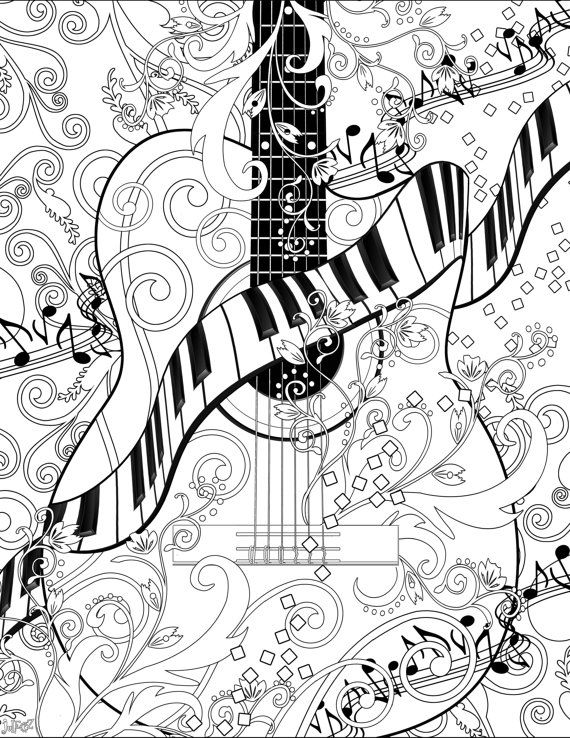 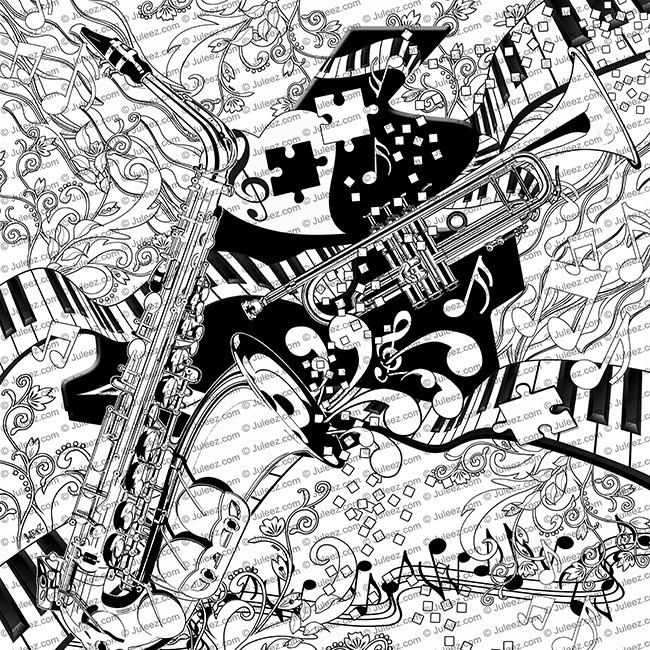 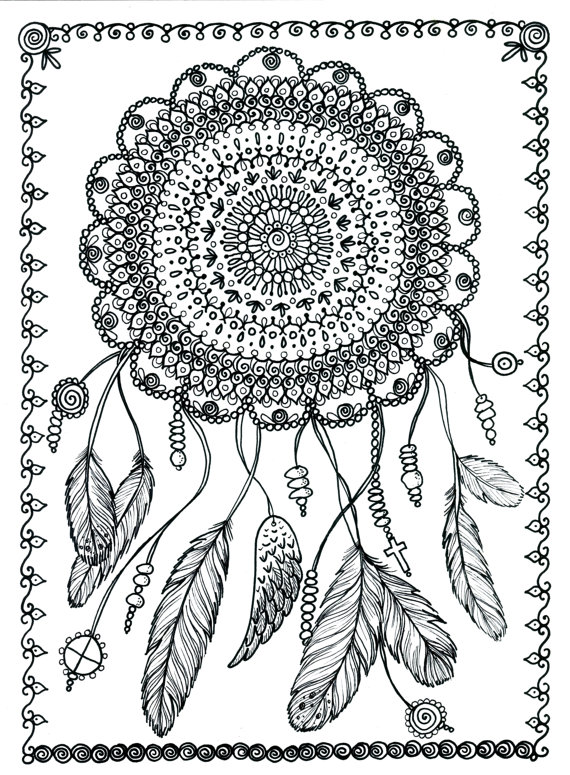 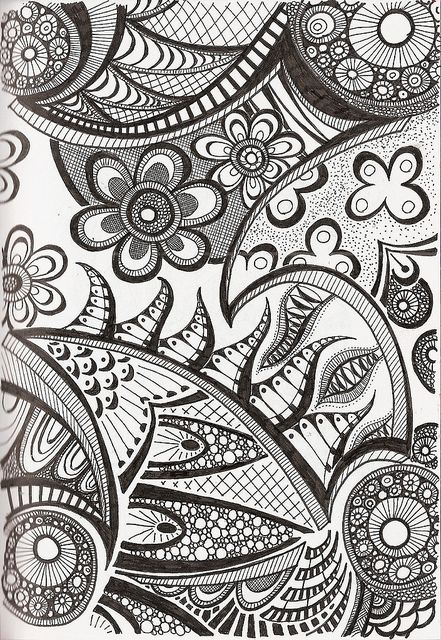 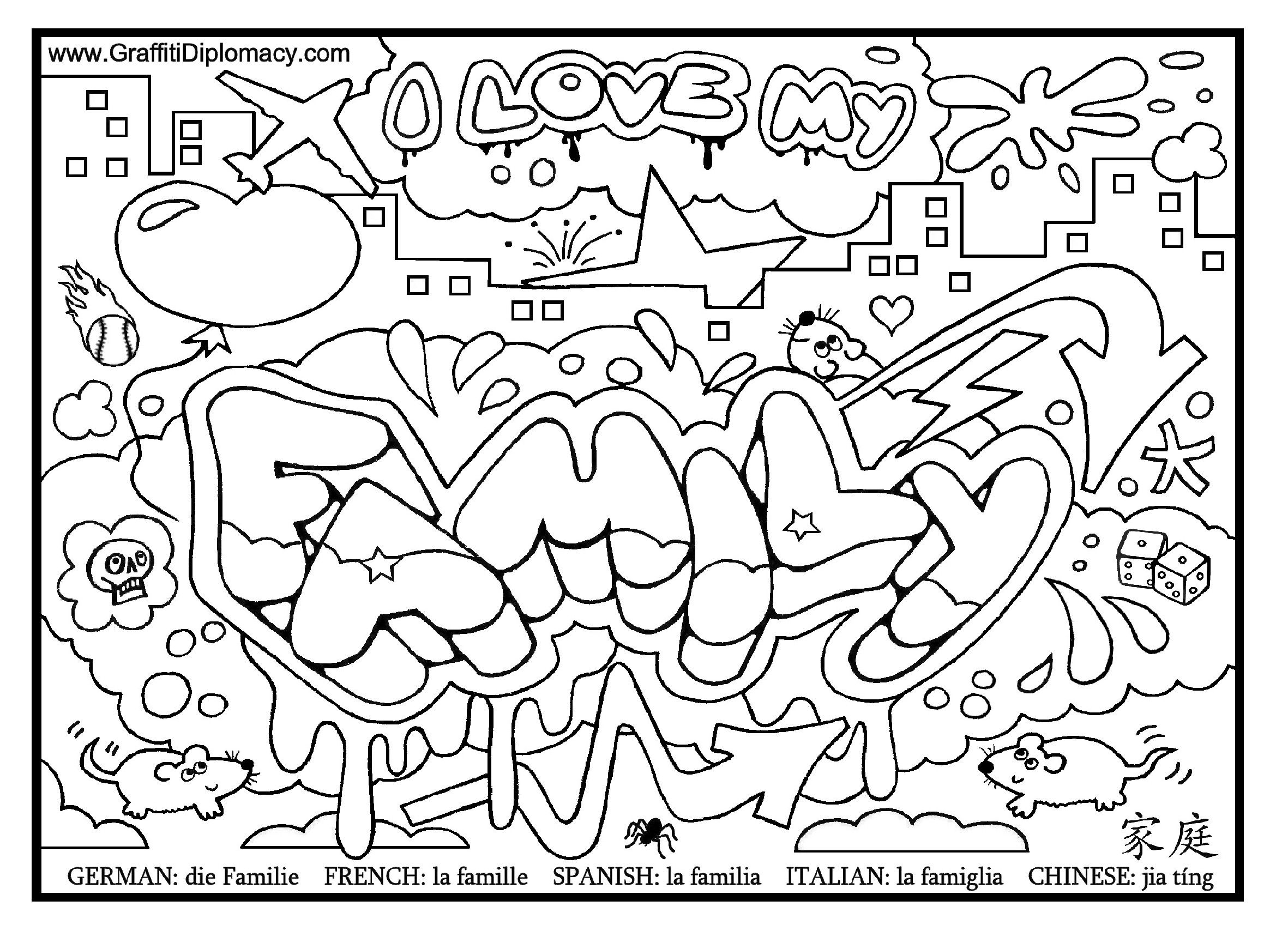 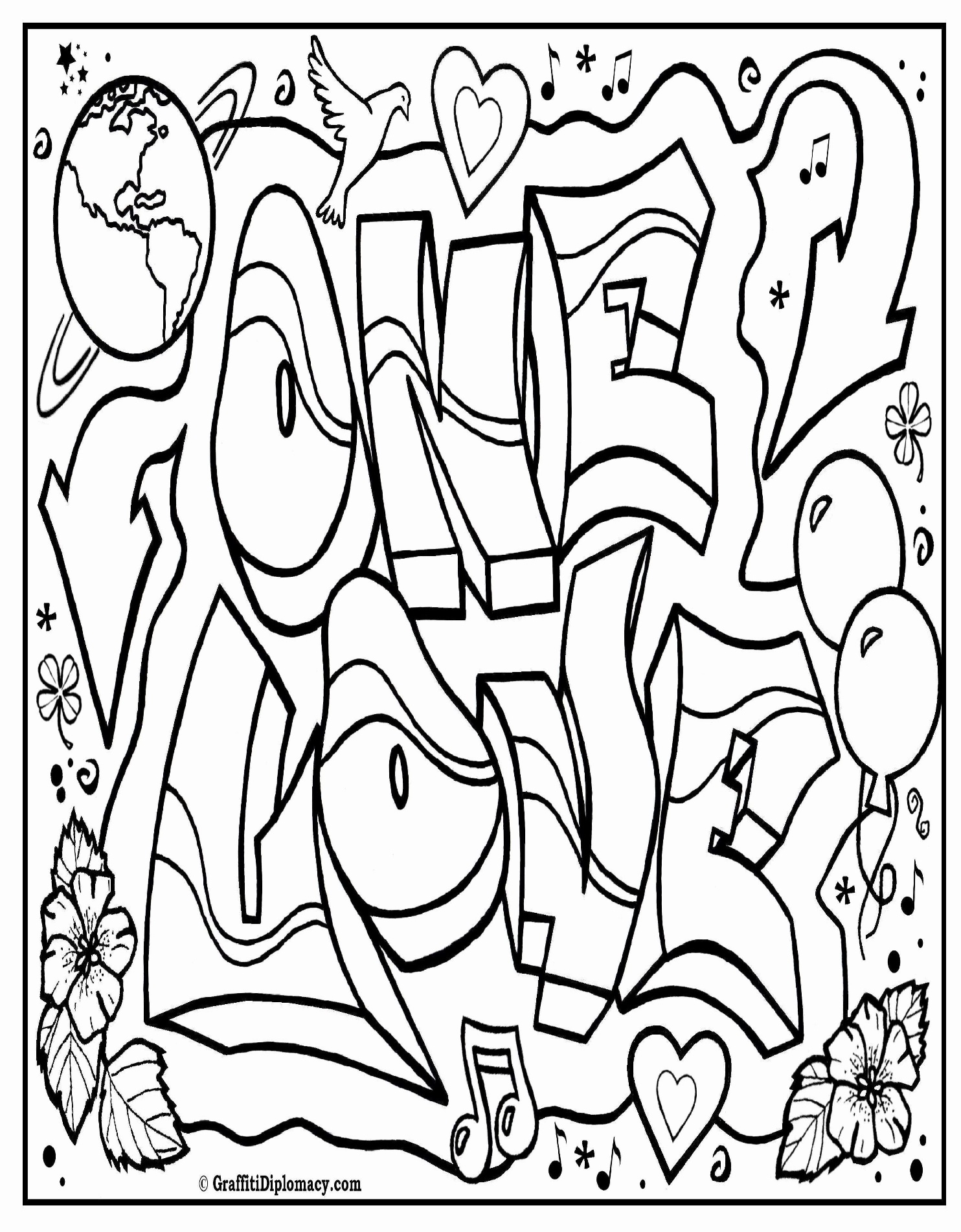 